KERJA SAMA INGGRIS DENGAN UEFA DALAM MENYELENGGARAAN PIALA EURO 2020ENGLAND COOPERATION WITH UEFA IN ORGANIZING THE EUROPEAN CUP 2020SKRIPSI     Diajukan untuk Memenuhi Salah Satu Syarat Dalam          Menempuh Ujian Sarjana Program Strata SatuJurusan Ilmu Hubungan Internasional     Oleh:Raihan Naufal F.   182030232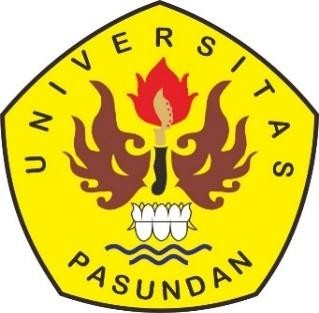 FAKULTAS ILMU SOSIAL DAN ILMU POLITIK UNIVERSITAS PASUNDAN2022